minutes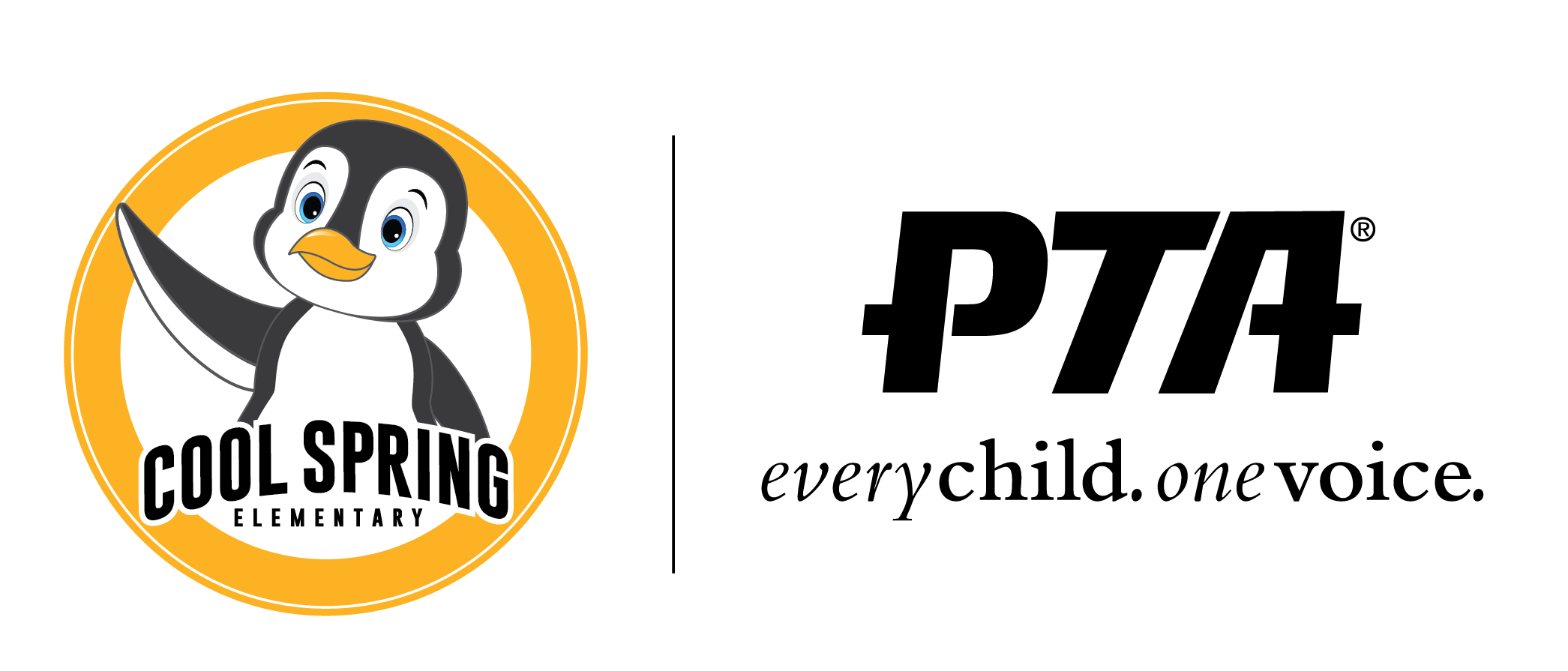 Cool Spring Elementary Virtual PTA MeetingTuesday,February 8, 2022| 6:30pmMindy Trzcinski, President | Jessica Huff, VP Fundraising | Nikki Maples-Reynolds, VP Communications | Samantha Whitehead, Treasurer | Eloise Simmonds, Secretary | Chris Cadwell, Principal UPCOMING DATESMarch 2022Mar. 8			PTA Meeting, 6:30 PM Gym/CafeteriaMar. 25		Talent Show (Virtual)April 2022April	1		Basketball Night @ Heritage High SchoolApril 5		PTA Meeting, 6:30 PM Gym/CafeteriaMay 2022May 1-7		Teacher Appreciation WeekMay 10		PTA Meeting, 6:30 PM Gym/CafeteriaJune 2022June 2-3 (6-7)		Field Days: PK-2 on June 2, Gr. 3-5 on June 3, with June 6-7 Rain DatesJune 7			PTA Meeting, 6:30 PM Gym/CafeteriaAll the most current information always available on our website www.coolspringpta.org!Contact us: coolspringpta@gmail.com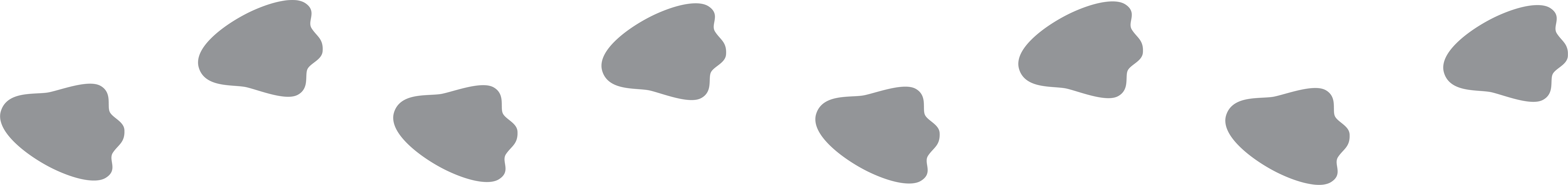 WELCOME!13 people in attendanceMeeting start: 6:32pmWelcome (Mindy Trzcinski)      Approval of the Minutes (Eloise Simmonds) – January minutes approved by Mr. Cadwell and Mindy. Officer Reports:President’s Report (Mindy Trzcinski)We are starting to see some movement in the new playground area.   The old playground will be there still.   Fencing will be around the new space.  There will be a spring celebration. Would like to thank Megan Hill, we collected 23lbs of pop tabs.  We will continue to collect them and will be an ongoing thing.  Would like to thank the Pre-K team.  They were super grateful for the fund requests for the sensory items. We will still have a talent show on March 25th.  It will be a virtual show during school.  Registration forms will be coming out soon.  It will be done in Schoology.  We will be having our basketball game at Heritage High School on April 1st.  We are looking for 5th grade parents to help.  Will use the funds for end of year celebration. Treasurer’s Report (Samantha Whitehead)       $31,393.16 in the main account.  $8,063.37 in fund requests account. VP Fundraising (Jessica Huff)No updates to report.  Very happy about the news of the playground. VP Communication (Nikki Maples Reynolds) – No updatesPrincipal’s Report (Chris Cadwell)Working off the Cool pops model.  We are looking to bring it back but as a mentorship program.  It can be male or female mentors.  We will be partnering with Mr. Blakely.   Will provide some training and support.  It will be a soft launch this year and will expand next year.  Working on a flyer to go out to the community for those who are interested in being a mentor. In the back hall of the school by the recess doors – a sensory trail has been put down.  There are numbers, letters, popping, and jumping that is part of the trail.  Will try to send pictures of the kids using it. Yearbook is on sale until April 22nd. Sales are online.                           February 16th – EL family event will be held @ 5:30pm at the Best Western.February 21st – Presidents Day - there is no schoolFebruary 23rd – will follow Monday schedule.  March 7th – will be a student holiday. New BusinessMinority Student Achievement Advisory Committee (MSAAC) Representative Report (Eloise Simmonds/ Nelly Arciniega Corona) – Last meeting, information was provided on resources and services.  A presentation of Outreach & Face (EL Family and Community Engagement) was done.  On February 16th, the meeting will be about Equity in Education.  Dr. Scott Zeigler will be on of the speakers at this meeting.  The meeting will be from 7-9pm. Special Education Advisory Committee (SEAC) Representative Report (Dana Lankuf)VOTE: Outdoor Classroom ResolutionResolution for funding for an outdoor classroom.  Slide presented in the meeting with additional information.  Would like to take this resolution back to the school board to pass it.  How can we help advocate?  Once we pass it, you can email it to our board member, Mr. Marshall or the whole school board.  Mr. Beatty is our rep and will respond. Motion to approve – Mindy, Jess and Nikki approved. VOTE: Fund Request #8: Indoor Recess Items Every grade is supported.   Went through the team leaders in every grade. Total cost is $1300.  Things to do when the kids can’t go outside due to weather related issues.  They will receive new games.  Motion to approve: Eloise, Mindy, and Glenn.  These items will be ordered tonight. QUESTIONS: If someone would like to donate items, how would they do so?  They can reach out to the school by email. Adjourn: 7:06pm